Hartland Community School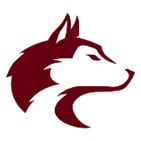 217 Rockland RoadHartland, NB  E7P 0A2                        Phone:  (506) 375-3000  Fax:  (506) 375-3005Principal:  Andy Clark		Vice Principal:  Lesley Bustard 		Vice Principal:  Terri Mahoney-Walker___________________________________________________________________Grade 5 School Supply List2023-2024***K-5 agendas may be purchased online for $7.25 until September 29, 2023.  Parents will receive an e-mail in July with the link.Please Note:  K-5 school packs will not be available for purchase this year.ITEMQUANTITY24/pk pencil crayons112/pk markers112/pk pencils3white vinyl erasers4glue sticks2duotangs (assorted colors)124/pk Hilroy notebooks310/pk page protectors2pencil case1Clorox/Lysol wipes – 75 count2